ПРОГРАММАТуристическОЙ площадкИ Made in Arctic («Сделано в Арктике»)16-17 ноября 2017 года16 ноября, четверг16 ноября, четверг12.00-14.00Выставка-дегустация блюд местной кухни, приготовленных студентами профессиональных образовательных организаций Мурманской области Место: ресторан «МЕГА Кружка»Вход по предварительной регистрации		17 ноября, пятница		17 ноября, пятница11.00-16.00Конференция «Арктический морской туризм как драйвер развития мурманской области»Место:  Морской вокзал Приветственные слова участникам Конференции:Ковтун Марина Васильевна, Губернатор Мурманской области  На согласовании, представитель Федерального агентства по туризмуРазвитие морского арктического туризма в рамах международного сотрудничества Мурманской областиЭффективное использование и развитие водных ресурсов и прибрежных территорий Мурманской области. Существующие форматы и возможные инициативыПрактика Архангельской области в развитии круизного туризмаРазвитие арктического туризма на примере Красноярского края (на согласовании)Опыт Санкт-Петербурга по приёму и обслуживанию круизных лайнеров в рамках программы "72 часа"Опыт работы круизной компании «Инфлот Ворлдвайд Рус»Опыт обслуживания туристов круизных лайнеров в г. МурманскеКонгрессно-выставочные мероприятия круизной индустрии в Санкт-ПетербургеИстория и опыт реализации проекта «Зимний круиз в г.Альта»Экспедиционный круизный туризм в АрктикеВход по предварительной регистрации по почте yuzhukova@gov-murnan.ruКонтактное лицо: ведущий эксперт отдела развития туризма Министерства развития промышленности и предпринимательства Мурманской области Жукова Юлия Андреевна, (8152) 486-518.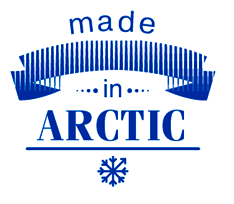 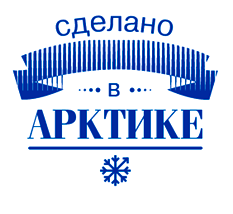 